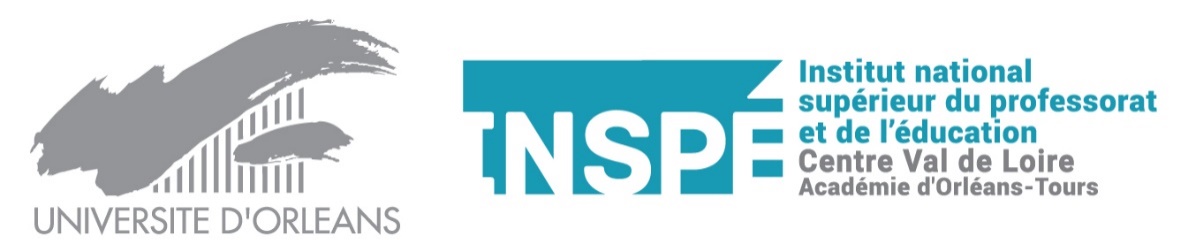 Formulaire de déclaration de dépôt de mémoire et d’autorisation de diffusionEtudiant : Nom patronymique : 	  Prénom : 		Nom figurant sur le mémoire : 		Adresse électronique : 		N° de téléphone : 	Titre du Mémoire : 		Discipline : 		Nom du directeur : 		Date prévue pour la soutenance : 	 - MODALITES D’ARCHIVAGE ET DE DIFFUSION DU MEMOIRE1. Dépôt sur la base de consultation des mémoires en Intranet :La version définitive du mémoire sera archivée sur le réseau intranet de l’université d’Orléans. Selon les autorisations accordées, les travaux pourront être diffusés exclusivement aux des membres de la communauté universitaire d’Orléans.L’auteur s’engage à effectuer lui-même l’archivage en déposant en format PDF son travail sur la plateforme de dépôt accessible à partir du lien suivant : http://applis-espe.univ-orleans.fr/forms/memoirePro/ 	 L’auteur accepte la diffusion sur le réseau Intranet de l’université d’Orléans	 L’auteur refuse la diffusion sur le réseau Intranet de l’université d’Orléans- L’auteur certifie avoir déposé son mémoire sur la plateforme de dépôt de l’INSPÉ Centre Val de Loire pour archivageEn cas d’accord de l’auteur pour la diffusion :- L’auteur certifie que tous les documents sont libres de droits ou qu’il a acquis les droits afférents pour la reproduction et la représentation sur support électronique.- L’auteur s’assure qu’aucun individu ni lieu, établissement ou service étudié ou mentionné dans le mémoire ne  peut être identifié ou reconnu.2. Diffusion sur la plateforme d’archives ouvertes DUMAS du CCSD.Sur proposition du jury et avec l’accord de l’auteur, les mémoires d’excellence dont la note sera supérieure ou égale à 16/20 seront diffusés sur la plateforme DUMAS (Dépôt Universitaire de Mémoires Après Soutenance) géré par le CCSD (Centre pour la Communication Scientifique Directe) du CNRS.	Pour le dépôt, l’étudiant devra fournir son travail au CRD de son site de formation sous format électronique : fichier PDF déposé sur une clé USB ou un CD.	 L’auteur(e) accepte le dépôt sur DUMAS 	 L’auteur(e) refuse le dépôt sur DUMAS. 		Conformément à la loi « Informatique et Libertés » du 06 janvier 1978 modifiée en 2004, chaque usager pourra à tout moment demander la rectification de ses données personnelles ou modifier l’autorisation de diffusion donnée par l’envoi d’une simple lettre ou d’un courriel au Centre de Ressources Documentaires de son centre de formation ou en envoyant un mail à l’adresse suivante : mailto:direction.crd.inspe@univ-orleans.fr.La base de dépôt et de diffusion des mémoires sur l’intranet de l’université d’Orléans est soumise à déclaration auprès de la CNIL.Date du dépôt initial : Signature de l’auteur du mémoire précédée de la mention « bon pour accord »:PARTIE 2 – Avis du juryAutorisation de diffusion par le jury :Mémoire :Titre : 	Discipline : 	Nom de l’étudiant : 	Nom du directeur : 	Date de la soutenance : ___ / ___ / 2021Avis du Jury :Je soussigné(e) 	, président(e) de jury, autorise au nom du jury la diffusion électronique du mémoire désigné ci-dessus :Sur le réseau intranet de l’Université d’Orléans : OUI	 NONMotivation du refus :Sur la plateforme d’archives ouvertes DUMAS du CCSD (note ≥ 16/20) : OUI	 NONMotivation du refus :A 		 le         /        / 2021	Signature du président du jury